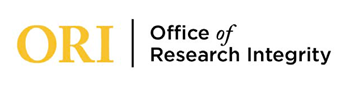 Institutional Animal Care and USe CommitteeAnimal Subjects Research Appendix e: ANIMAL SURGERYAPPENDIX E: ANIMAL SURGERYAPPENDIX E: ANIMAL SURGERYAPPENDIX E: ANIMAL SURGERYAPPENDIX E: ANIMAL SURGERYAPPENDIX E: ANIMAL SURGERYThis appendix must be filled out for all protocols involving animal surgery.											Last Edited March 5th, 2014This appendix must be filled out for all protocols involving animal surgery.											Last Edited March 5th, 2014This appendix must be filled out for all protocols involving animal surgery.											Last Edited March 5th, 2014This appendix must be filled out for all protocols involving animal surgery.											Last Edited March 5th, 2014This appendix must be filled out for all protocols involving animal surgery.											Last Edited March 5th, 2014Detail minor surgery procedures below. Minor survival surgery is defined as surgery that does not penetrate/expose a body cavity and/or causes little or no impairment of physical or physiologic functions after the animal is allowed to recover from anesthesia, if any.Detail minor surgery procedures below. Minor survival surgery is defined as surgery that does not penetrate/expose a body cavity and/or causes little or no impairment of physical or physiologic functions after the animal is allowed to recover from anesthesia, if any.Detail minor surgery procedures below. Minor survival surgery is defined as surgery that does not penetrate/expose a body cavity and/or causes little or no impairment of physical or physiologic functions after the animal is allowed to recover from anesthesia, if any.Detail minor surgery procedures below. Minor survival surgery is defined as surgery that does not penetrate/expose a body cavity and/or causes little or no impairment of physical or physiologic functions after the animal is allowed to recover from anesthesia, if any.Detail minor surgery procedures below. Minor survival surgery is defined as surgery that does not penetrate/expose a body cavity and/or causes little or no impairment of physical or physiologic functions after the animal is allowed to recover from anesthesia, if any.SpeciesType of procedureLocation of SurgeryLocation of SurgeryPerson(s) Performing SurgeryDetail major surgery procedures. Major survival surgery is defined as surgery that penetrates/exposes a body cavity and/or produces substantial impairment of physical or physiologic functions after the animal is allowed to recover from anesthesia.Detail major surgery procedures. Major survival surgery is defined as surgery that penetrates/exposes a body cavity and/or produces substantial impairment of physical or physiologic functions after the animal is allowed to recover from anesthesia.Detail major surgery procedures. Major survival surgery is defined as surgery that penetrates/exposes a body cavity and/or produces substantial impairment of physical or physiologic functions after the animal is allowed to recover from anesthesia.Detail major surgery procedures. Major survival surgery is defined as surgery that penetrates/exposes a body cavity and/or produces substantial impairment of physical or physiologic functions after the animal is allowed to recover from anesthesia.Detail major surgery procedures. Major survival surgery is defined as surgery that penetrates/exposes a body cavity and/or produces substantial impairment of physical or physiologic functions after the animal is allowed to recover from anesthesia.SpeciesType of procedureLocation of SurgeryLocation of SurgeryPerson(s) Performing SurgeryDetail non-survival surgery procedures. Non-survival surgery is defined as surgery where the animal is euthanized while still anesthetized and is not allowed to regain consciousness.Detail non-survival surgery procedures. Non-survival surgery is defined as surgery where the animal is euthanized while still anesthetized and is not allowed to regain consciousness.Detail non-survival surgery procedures. Non-survival surgery is defined as surgery where the animal is euthanized while still anesthetized and is not allowed to regain consciousness.Detail non-survival surgery procedures. Non-survival surgery is defined as surgery where the animal is euthanized while still anesthetized and is not allowed to regain consciousness.Detail non-survival surgery procedures. Non-survival surgery is defined as surgery where the animal is euthanized while still anesthetized and is not allowed to regain consciousness.SpeciesType of procedureLocation of SurgeryLocation of SurgeryPerson(s) Performing SurgeryIf you will be carrying out multiple major survival surgeries, detail the justification for these procedures:  If you will be carrying out multiple major survival surgeries, detail the justification for these procedures:  If you will be carrying out multiple major survival surgeries, detail the justification for these procedures:  If you will be carrying out multiple major survival surgeries, detail the justification for these procedures:  Note: Multiple major survival surgery is defined as subjecting an animal to 2 or more major survival surgical procedures in which the animal is allowed to recover from anesthesia after each major surgical procedure. Cost savings is not sufficient justification.Briefly describe how animals will be prepped for surgery, how long they will be fasted, etc.:Briefly describe how animals will be prepped for surgery, how long they will be fasted, etc.:Briefly describe how animals will be prepped for surgery, how long they will be fasted, etc.:Briefly describe how animals will be prepped for surgery, how long they will be fasted, etc.:Briefly describe how animals will be prepped for surgery, how long they will be fasted, etc.:Briefly describe how animals will be monitored post-op:Briefly describe how animals will be monitored post-op:Briefly describe how animals will be monitored post-op:List medications will that be given post-op:List medications will that be given post-op: